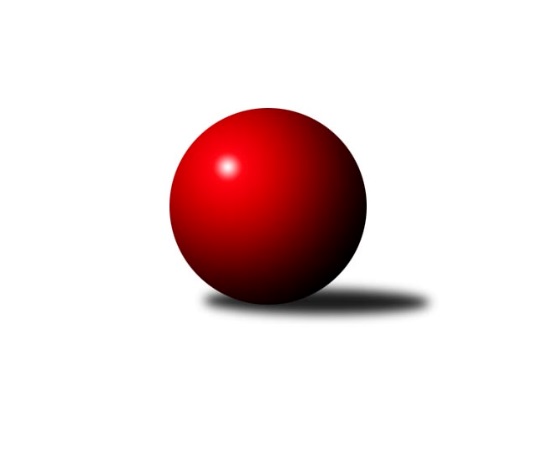 Č.4Ročník 2021/2022	16.10.2021Nejlepšího výkonu v tomto kole: 1736 dosáhlo družstvo: KK Jihlava CKrajská soutěž Vysočiny B 2021/2022Výsledky 4. kolaSouhrnný přehled výsledků:TJ Start Jihlava C	- TJ Nové Město na Moravě C	3:3	1544:1535	5.0:3.0	13.10.TJ Třebíč E	- KK SCI Jihlava 	5:1	1630:1616	5.0:3.0	14.10.KK Jihlava C	- KK Jihlava D	5:1	1736:1609	6.0:2.0	16.10.Tabulka družstev:	1.	KK Jihlava C	4	3	1	0	17.0 : 7.0 	18.5 : 13.5 	 1625	7	2.	TJ Třebíč E	4	2	1	1	15.0 : 9.0 	18.5 : 13.5 	 1610	5	3.	KK Jihlava D	3	2	0	1	9.5 : 8.5 	12.5 : 11.5 	 1631	4	4.	TJ Start Jihlava C	4	1	1	2	9.5 : 14.5 	16.0 : 16.0 	 1589	3	5.	KK SCI Jihlava	3	1	0	2	6.5 : 11.5 	10.5 : 13.5 	 1632	2	6.	TJ Nové Město na Moravě C	4	0	1	3	8.5 : 15.5 	12.0 : 20.0 	 1568	1Podrobné výsledky kola:	 TJ Start Jihlava C	1544	3:3	1535	TJ Nové Město na Moravě C	Pavel Přibyl	 	 202 	 202 		404 	 1:1 	 413 	 	217 	 196		Karel Hlisnikovský	Michaela Šťastná	 	 199 	 166 		365 	 1:1 	 373 	 	192 	 181		Petra Svobodová	Nikola Vestfálová	 	 193 	 195 		388 	 2:0 	 345 	 	168 	 177		Aleš Hrstka	Marta Tkáčová	 	 203 	 184 		387 	 1:1 	 404 	 	192 	 212		Libuše Kuběnovározhodčí: Jiří ChábNejlepší výkon utkání: 413 - Karel Hlisnikovský	 TJ Třebíč E	1630	5:1	1616	KK SCI Jihlava 	Marie Dobešová	 	 225 	 219 		444 	 2:0 	 397 	 	197 	 200		Miroslav Matějka	Martin Janík *1	 	 151 	 202 		353 	 1:1 	 412 	 	211 	 201		Jiří Chalupa	Zdeněk Toman	 	 230 	 198 		428 	 1:1 	 421 	 	212 	 209		Svatopluk Birnbaum	Petr Picmaus	 	 202 	 203 		405 	 1:1 	 386 	 	209 	 177		Anna Doležalovározhodčí:  Vedoucí družstevstřídání: *1 od 51. hodu Jaroslav DobešNejlepší výkon utkání: 444 - Marie Dobešová	 KK Jihlava C	1736	5:1	1609	KK Jihlava D	Jiří Macko	 	 210 	 234 		444 	 2:0 	 409 	 	190 	 219		Romana Čopáková	Tomáš Dejmek	 	 188 	 205 		393 	 2:0 	 372 	 	187 	 185		Milan Novotný	Jaroslav Nedoma	 	 226 	 224 		450 	 0:2 	 460 	 	227 	 233		Tomáš Fürst	Luboš Strnad	 	 248 	 201 		449 	 2:0 	 368 	 	182 	 186		Jakub Tomanrozhodčí:  Vedoucí družstevNejlepší výkon utkání: 460 - Tomáš FürstPořadí jednotlivců:	jméno hráče	družstvo	celkem	plné	dorážka	chyby	poměr kuž.	Maximum	1.	Tomáš Fürst 	KK Jihlava D	462.00	300.5	161.5	3.0	1/1	(464)	2.	Svatopluk Birnbaum 	KK SCI Jihlava 	437.67	301.0	136.7	5.7	3/3	(453)	3.	Jiří Chalupa 	KK SCI Jihlava 	431.67	302.3	129.3	5.0	3/3	(475)	4.	Jiří Macko 	KK Jihlava C	429.00	299.7	129.3	6.3	2/2	(448)	5.	Marie Dobešová 	TJ Třebíč E	427.50	302.3	125.3	8.3	2/3	(452)	6.	Zdeněk Toman 	TJ Třebíč E	421.00	295.3	125.7	5.0	3/3	(441)	7.	Lucie Zavřelová 	KK Jihlava D	416.00	293.5	122.5	10.5	1/1	(427)	8.	Karel Hlisnikovský 	TJ Nové Město na Moravě C	415.25	292.3	123.0	6.3	4/4	(439)	9.	Nikola Vestfálová 	TJ Start Jihlava C	414.25	291.5	122.8	10.8	2/2	(439)	10.	Luboš Strnad 	KK Jihlava C	413.75	296.5	117.3	11.8	2/2	(449)	11.	Petr Picmaus 	TJ Třebíč E	411.00	277.5	133.5	7.5	2/3	(419)	12.	Radana Krausová 	KK Jihlava D	407.00	276.0	131.0	6.0	1/1	(421)	13.	Jaroslav Nedoma 	KK Jihlava C	407.00	283.3	123.7	9.2	2/2	(450)	14.	Romana Čopáková 	KK Jihlava D	403.00	282.7	120.3	8.3	1/1	(414)	15.	Jaroslav Dobeš 	TJ Třebíč E	402.50	288.5	114.0	11.0	2/3	(408)	16.	Libuše Kuběnová 	TJ Nové Město na Moravě C	402.33	278.0	124.3	7.3	3/4	(426)	17.	Tomáš Vestfál 	TJ Start Jihlava C	398.00	285.5	112.5	10.8	2/2	(412)	18.	Miroslav Matějka 	KK SCI Jihlava 	397.00	296.0	101.0	12.5	2/3	(397)	19.	Vladimír Bartoš 	TJ Nové Město na Moravě C	388.67	289.7	99.0	10.0	3/4	(409)	20.	Vladimír Dočekal 	KK SCI Jihlava 	383.50	282.5	101.0	12.0	2/3	(384)	21.	Milan Chvátal 	TJ Start Jihlava C	382.50	277.5	105.0	11.5	2/2	(393)	22.	Michaela Šťastná 	TJ Start Jihlava C	377.00	268.5	108.5	10.5	2/2	(389)	23.	Milan Novotný 	KK Jihlava D	373.50	264.5	109.0	12.0	1/1	(375)	24.	Jakub Toman 	KK Jihlava D	368.00	272.0	96.0	16.0	1/1	(368)	25.	Anna Doležalová 	KK SCI Jihlava 	363.00	270.0	93.0	13.0	2/3	(386)	26.	Jiří Pavlas 	TJ Třebíč E	358.50	259.5	99.0	16.5	2/3	(382)		Pavel Tomek 	KK Jihlava C	418.00	297.0	121.0	8.0	1/2	(418)		Adam Straka 	TJ Třebíč E	405.00	284.0	121.0	7.0	1/3	(405)		Pavel Přibyl 	TJ Start Jihlava C	405.00	290.5	114.5	9.5	1/2	(406)		Marta Tkáčová 	TJ Start Jihlava C	402.00	289.0	113.0	7.0	1/2	(417)		Lucie Hlaváčová 	TJ Nové Město na Moravě C	398.00	281.5	116.5	8.5	2/4	(417)		Petra Svobodová 	TJ Nové Město na Moravě C	391.00	269.5	121.5	10.0	2/4	(409)		Tomáš Dejmek 	KK Jihlava C	383.67	272.7	111.0	8.7	1/2	(401)		Martin Janík 	TJ Třebíč E	381.00	269.0	112.0	8.0	1/3	(381)		Jiří Cháb  st.	TJ Start Jihlava C	379.50	270.5	109.0	11.0	1/2	(383)		Dominik Tvrdý 	KK Jihlava C	369.00	276.0	93.0	13.0	1/2	(369)		Aleš Hrstka 	TJ Nové Město na Moravě C	329.00	241.5	87.5	18.0	2/4	(345)Sportovně technické informace:Starty náhradníků:registrační číslo	jméno a příjmení 	datum startu 	družstvo	číslo startu19122	Petr Picmaus	14.10.2021	TJ Třebíč E	3x
Hráči dopsaní na soupisku:registrační číslo	jméno a příjmení 	datum startu 	družstvo	Program dalšího kola:5. kolo21.10.2021	čt	17:30	KK SCI Jihlava  - KK Jihlava D (dohrávka z 2. kola)	3.11.2021	st	17:00	TJ Nové Město na Moravě C - KK Jihlava C	3.11.2021	st	19:30	KK SCI Jihlava  - TJ Start Jihlava C	6.11.2021	so	9:30	KK Jihlava D - TJ Třebíč E	Nejlepší šestka kola - absolutněNejlepší šestka kola - absolutněNejlepší šestka kola - absolutněNejlepší šestka kola - absolutněNejlepší šestka kola - dle průměru kuželenNejlepší šestka kola - dle průměru kuželenNejlepší šestka kola - dle průměru kuželenNejlepší šestka kola - dle průměru kuželenNejlepší šestka kola - dle průměru kuželenPočetJménoNázev týmuVýkonPočetJménoNázev týmuPrůměr (%)Výkon3xTomáš FürstKK Jihlava D4603xTomáš FürstKK Jihlava D113.244601xJaroslav NedomaKK Jihlava C4501xJaroslav NedomaKK Jihlava C110.774501xLuboš StrnadKK Jihlava C4491xLuboš StrnadKK Jihlava C110.534493xJiří MackoKK Jihlava C4443xJiří MackoKK Jihlava C109.34442xMarie DobešováTřebíč E4442xMarie DobešováTřebíč E108.284442xZdeněk TomanTřebíč E4282xKarel HlisnikovskýNové Město C106.87413